lunesmartesmiércolesjuevesviernesLECTURAOver in the Meadow Por Ezra Jack Keatshttps://www.youtube.com/watch?v=tRZbIDtA6bM ¿Puedes cantar como los pájaros? Muéstrame. ¿Esta historia tuvo lugar en la noche o durante el día, cómo lo sabes?Tale of a Tadpole by Karen Wallace. https://www.youtube.com/watch?v=MVEAWzs4tJw ¿Has cambiado tanto como un renacuajo?¿Crees que podrías nadar tan rápido como el renacuajo para alejarte de los otros animales?Over in the Meadow by Ezra Jack Keatshttps://www.youtube.com/watch?v=tRZbIDtA6bM Me pregunto si los animales hacen algo que podamos usar, ¿sabes? ¿Qué otros animales viven en un árbol?Giraffe Problems by Jory John https://www.youtube.com/watch?v=-DkkbV2k36Q ¿Hay algo en ti que quieras cambiar? ¿Qué te hace especial?Giraffes Can’t Dance by Giles Andreahttps://www.youtube.com/watch?v=Zzb5Acl-n70Las Jirafas No Pueden Bailar https://www.youtube.com/watch?v=VFLiD25KwSA(Spanish¿Cómo crees que se siente Gerald? ¿Deberíamos bailar como nos gusta?ESCRITURA / ARTERevise las palabras de la semana pasada: I, A, LIKEAgregaremos algunas palabras nuevas: IS, CAN, GOEn las fichas o en una hoja de papel cortada en pedazos, escriba las palabras y haga que su hijo repita las palabras.Coloque las palabras de las últimas semanas con las palabras de esta semana boca arriba en una mesa y diga la palabra, y haga que su hijo la lea.Animales de arcilla: suministre arcilla o plastilina para que los niños usen para crear el animal que los niños están estudiando. Muéstreles fotos de estos animales para que los niños hagan referencia mientras crean. Use los nombres de los bebés animales con frecuencia durante esta actividad. Los niños también pueden usar arcilla para crear objetos relacionados con los bebés animales, como alimentos, hogares, etc.Bah! Said the Baby by Jennifer Plecas.  https://www.youtube.com/watch?v=V32BT_rADps Pídales a sus hijos que piensen en otras palabras que comiencen con el sonido / B /.Además, sugiera otras cosas que los bebés pueden decir, como "Da" e invite a los niños a considerar lo que el bebé podría estar diciendo. Review the sight wordsI, A, LIKE, IS, CAN, GOWrite sentences with the new sight words.  Have the sight words present so they can copy the words.Baby Dolls: Proporcione un esquema de un bebé para que los niños lo rastreen, lo corten y lo usen como una muñeca de papel. Suministre materiales como hilo, muestras de tela, marcadores, etc., para que los niños los usen para crear ropa y suministros para cuidar sus muñecas.También puedes usar calcetines para crear muñecas. Rellene el calcetín con acolchado (relleno) y asegure el extremo cerrado (con gomas, pegamento, cinta adhesiva, etc.). Invite a los niños a dibujar una cara en el bebé y usar cuadrados de tela para crear mantas para envolver al bebé.CIENCIASESTUDIO DE ANIMALES Ayude a su hijo con la investigación de su bebé animal. Puede investigar en línea, leer libros o revistas sobre el animal de sus hijos juntos en casa, visitar un zoológico en línea. Usted y su hijo pueden escribir o hacer dibujos sobre la información que recopilan. Preguntas para responder: ¿Dónde vive tu animal? ¿Para qué sabe bien tu animal? ¿Qué tan alto / pequeño es? ¿Que comen? ¿Cuánto comen?Veterinario: convierta un área pequeña en la oficina de un veterinario. Proporcione instrumentos para que los niños los usen para cuidar a los animales que están investigando. También proporcione papel y utensilios de escritura para que los niños tomen notas sobre el cuidado de los animales, programen citas, etc. Use la palabra veterinario, cita y nombres de animales con frecuencia mientras juegan los niños.ESTUDIO ANIMAL CONTINUADOAyude a su hijo con la investigación de su bebé animal. Puede investigar en línea, leer libros o revistas sobre el animal de sus hijos juntos en casa, visitar un zoológico en línea. Usted y su hijo pueden escribir o hacer dibujos sobre la información que recopilan. ¿Beben mucha agua? Cuando están todos con sus amigos, ¿cómo se llaman? ¿Cómo se llaman los niños / niñas? ¿Cuanto tiempo viven?Eclosión de un huevo: usando los pequeños huevos de plástico que se abren. Coloque varios bebés pequeños de plástico o imágenes de bebés animales (algunos que nacen de los huevos y otros que no) dentro e invite a su hijo a abrir los huevos y determinar si el animal que está dentro nace de un huevo o no y clasificarlos en dos montones en consecuencia. Wild Kratts, Neck and Neck (Giraffe Episode)https://www.youtube.com/watch?v=27G30Qd1LRkMATEMÁTICASTIENDA - Muestre a los niños una caja de 4 artículos (Autos, Legos, etc.). Dígales que quiere cinco de los artículos y pídales que lo ayuden a conseguir cinco. Siga su sugerencia, repita varias veces cambiando el número.15 MINUTES OF HAPPY NUMBERShttps://happynumbers.com/find_classClass Code: 789-043Pizza: necesitará un plato pequeño o un trozo de papel cortado en un círculo, centavos (ingredientes) y un dado. Elija un número objetivo, como 5. Su hijo lanzará el dado y pondrá esa cantidad de contadores (ingredientes) en la pizza. Si su hijo sacó un número más alto que el número objetivo, puede colocarlo a un lado. Repita el cambio del número objetivo.15 MINUTES OF HAPPY NUMBERShttps://happynumbers.com/find_classClass Code: 789-043Pescado: con un plato pequeño y galletas de pescado o golosinas de pescado. Pregúntele a su hijo cuántos peces hay en el lago (cero). Dígales que tres peces nadaron cerca de ellos y pídales que pongan tres peces en su lago. Digamos que dos peces más nadaron cerca y que su hijo agregue dos peces más. Pregúnteles cuántos peces en total hay en su lago. Pueden comer esas galletas. Continuar con la historia agregando varias cantidades.MUSICA / MOVIMIENTOAdivina mi animal: imprime o dibuja imágenes de diferentes bebés animales. Practicar la forma en que se mueven los bebés animales (volar, caminar a cuatro patas, nadar, etc.). Haga que su hijo se turne para seleccionar una tarjeta, se mueva de la forma en que se mueve el bebé animal de la imagen y haga que su pareja intente adivinar qué bebé animal está imitando.Animal Actionhttps://www.youtube.com/watch?v=4aVO_31rNQw&t=102sMuévete Como los Animaleshttps://www.youtube.com/watch?v=dYdEORMO65oOver in the Meadow by Raffihttps://www.youtube.com/watch?v=C6ljGXMMB-g You’re your happy and you know it …clap your handsstamp your feetTurn aroundWiggle your hipsStretch your armsIf your happy and you know it https://www.youtube.com/watch?v=71hqRT9U0wgCosmic Kids Giraffes Can’t Dance Yoga Poseshttps://www.youtube.com/watch?v=QMqHy-KvDP0Pequeña Lección de Yoga para Niñoshttps://www.youtube.com/watch?v=wiT8YwqNGu4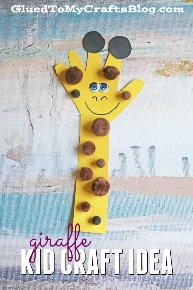 Hacer una jirafaNecesitará papel de construcción amarillo, tijeras, marcador negro, marcadores marrones o pintura marrón o pompones marrones, pegamento.Trace la mano y el brazo de su hijo en el papel de construcción amarillo.Haga que su hijo, recorte y deseche los restos de cartulina.Puedes usar un marcador negro para hacer los "cuernos" en la parte superior
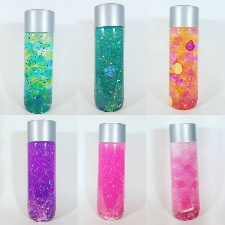 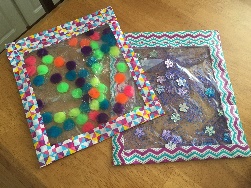 BOTELLA SENSORIAL O BOLSANecesitarás una botella de plástico con agua, purpurina, colorante para alimentos (y lo que quieras colocar dentro de la botella; pequeños juguetes que puedan caber dentro, cortar pajitas, botones, piedras, cuentas, etc.) simplemente elige un par de cosas no todo. Si no quieres agua dentro, también puedes usar arroz.Si desea usar una bolsa Ziplock en lugar de agua, también puede usar gel para el cabello. Asegúrese de poner cinta adhesiva sobre las aberturas.